INDICAÇÃO Nº 86/2015Sugere ao Poder Executivo Municipal que proceda a roçagem e a substituição do parque infantil (playground) localizado na Praça Central do Conjunto Habitacional do Roberto Romano, foto em anexo. Excelentíssimo Senhor Prefeito Municipal, Nos termos do Art. 108 do Regimento Interno desta Casa de Leis, dirijo-me a Vossa Excelência para sugerir que, por intermédio do Setor competente, proceda a roçagem e a substituição do parque infantil (playground) localizado na Praça Central do Conjunto Habitacional do Roberto Romano, foto em anexo. Justificativa:Os moradores desta região procuraram por este Vereador solicitando esta providência de substituição do parque infantil (madeira) para um playground (plástico).Na verdade, essa solicitação é indispensável, pois alguns  brinquedos do parque infantil estão quebrados, em estado de apodrecimento e deterioração, colocando em riscos a saúde e integridade das crianças.Ademais, o playground já vem sendo utilizado pelo município em outras praças, o que demonstra que esse material é o mais adequado e seguro para os usuários, e por possuir cores diversas e fortes, é mais atrativo para os crianças.Por fim, a roçagem é medida urgente e que necessita ser realizada, uma vez que os matos encontram-se altos, dificultando o lazer, a segurança e mobilidade dos pedestres.Plenário “Dr. Tancredo Neves”, 09 de janeiro de 2014.Emerson Luis Grippe“Bebeto”-Vereador-Anexo: 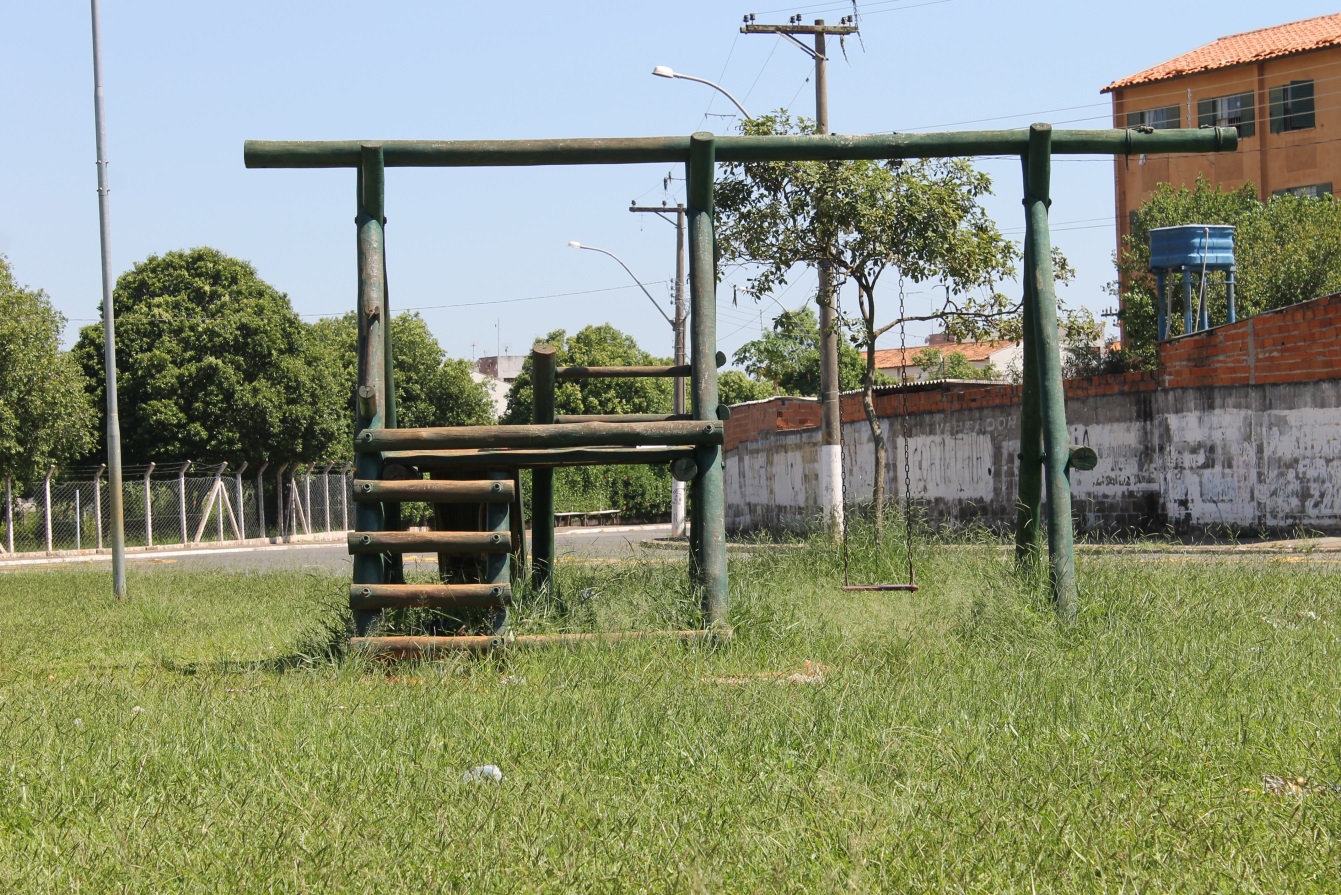 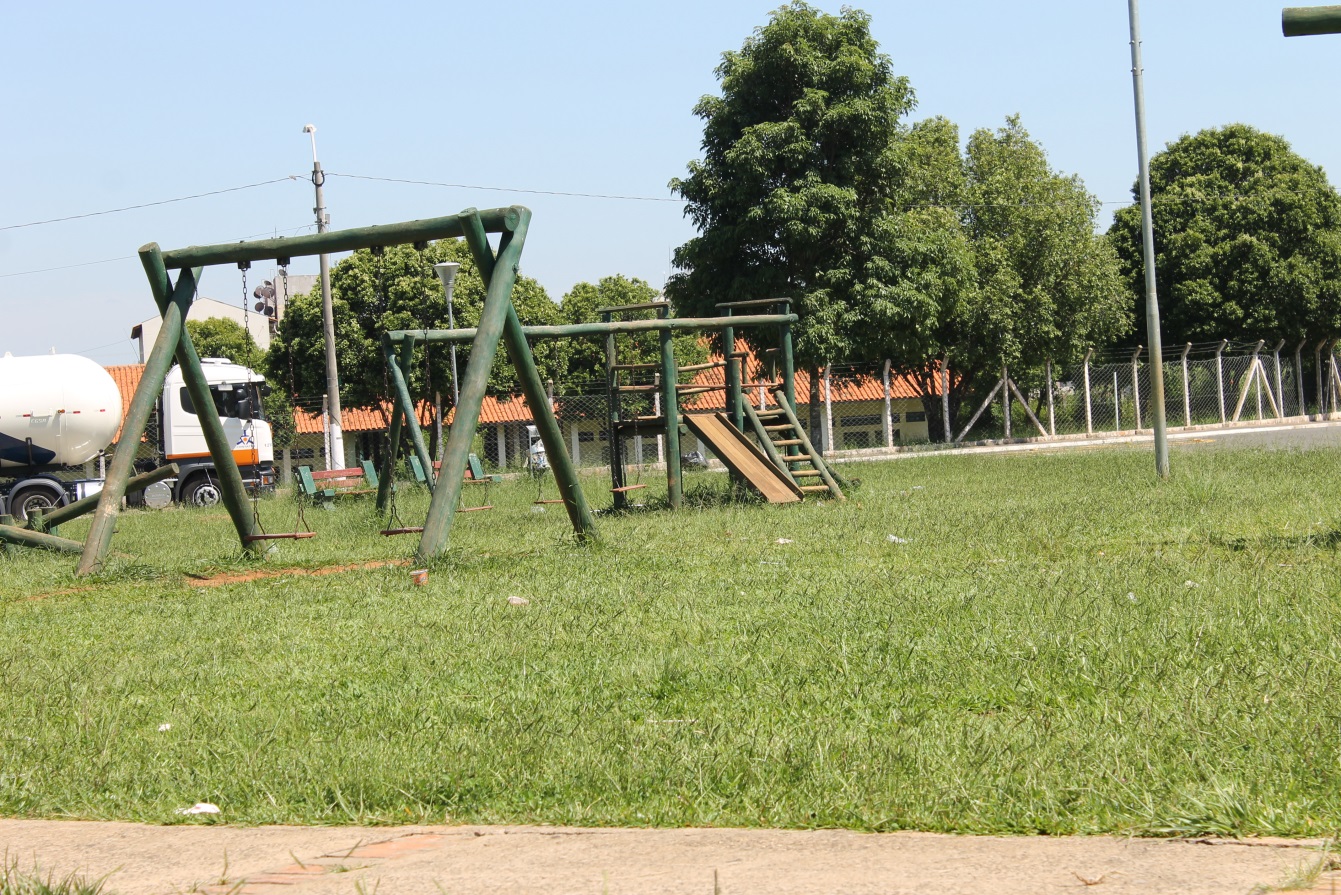 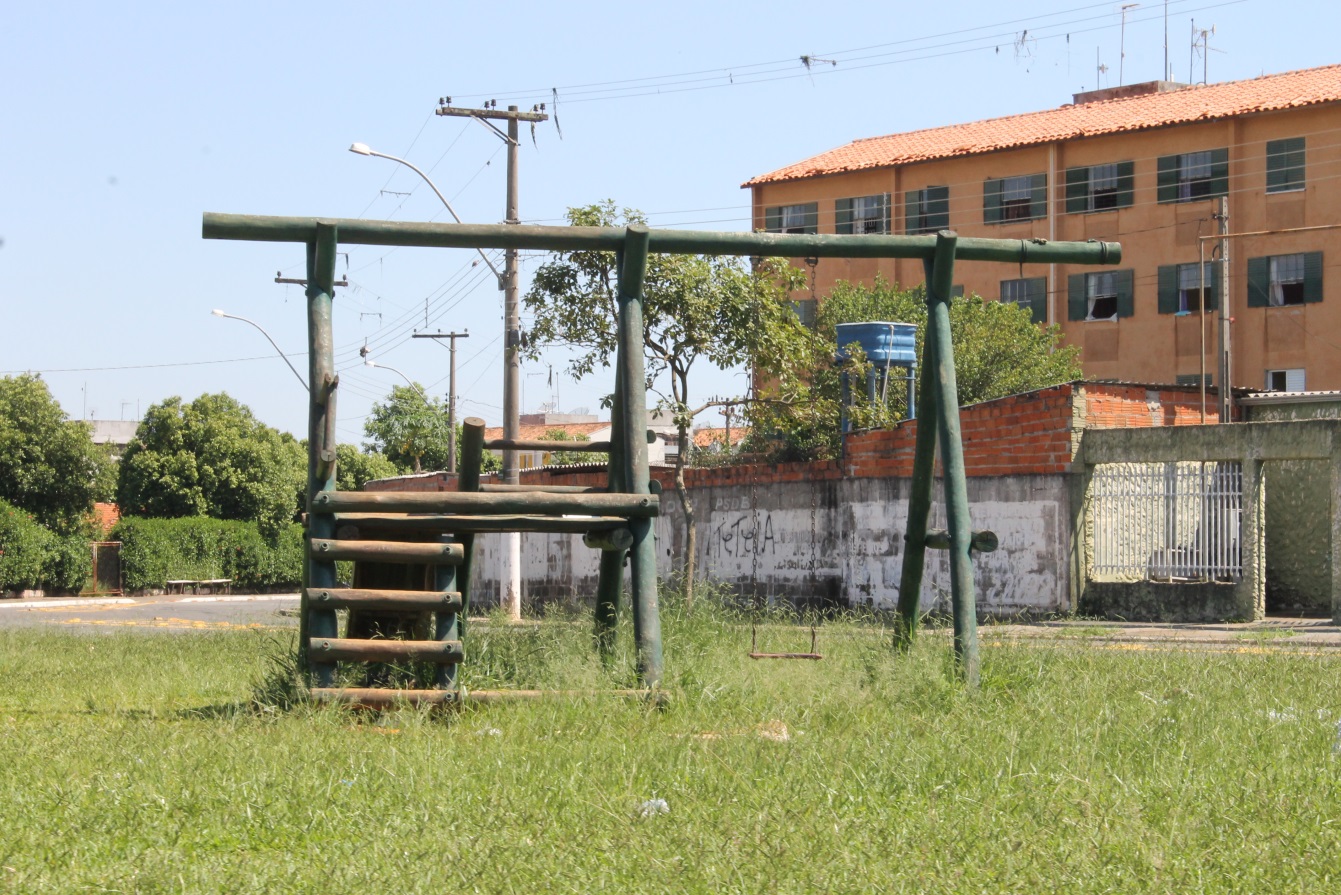 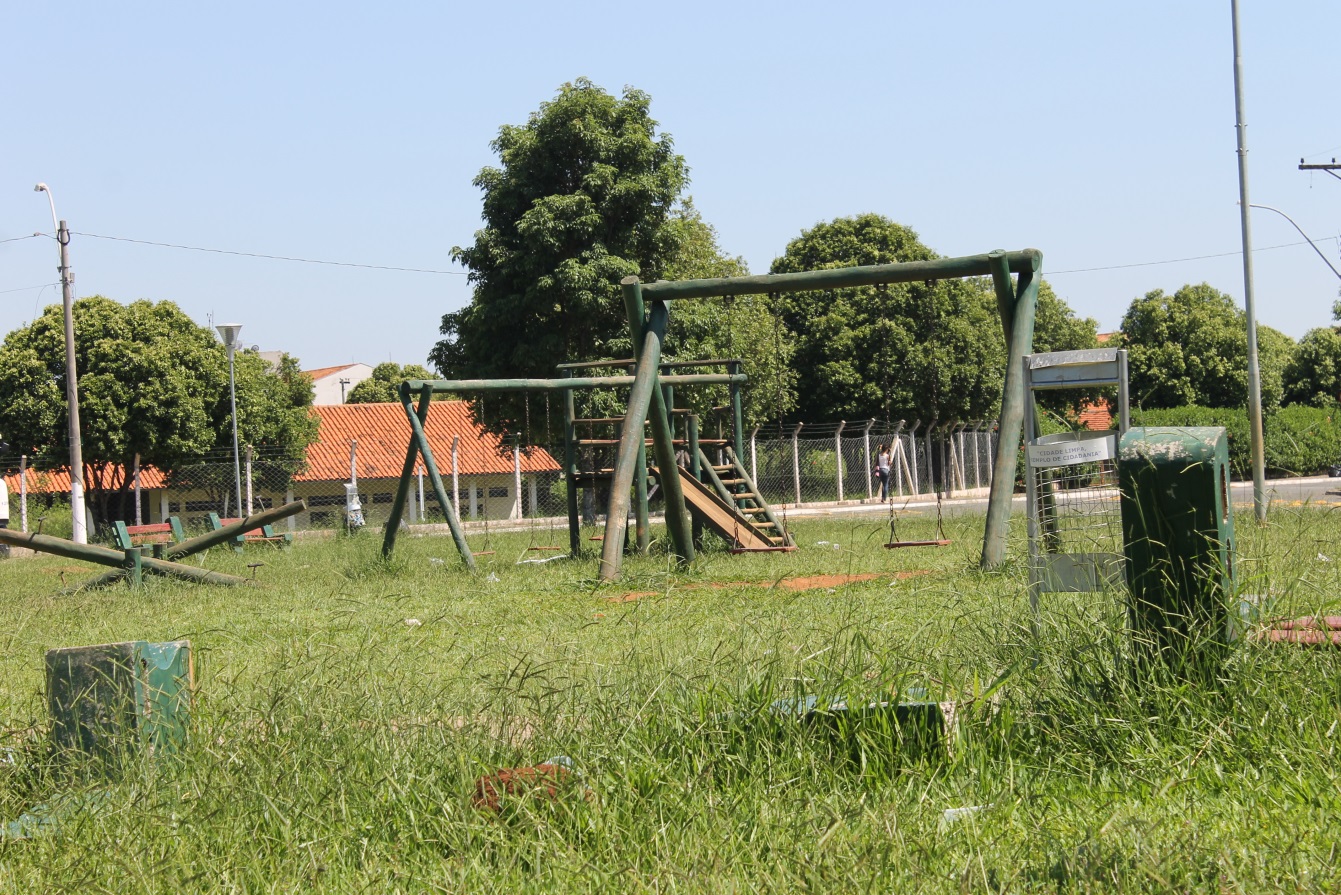 